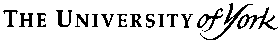 MSc in Applied Forensic PsychologyChecklist for Ethical Proposal 2015-2016Student Name:Student Number:Title of proposed research project:Academic Supervisor:___________________________________________________________________________It is the responsibility of the student to ensure that all relevant documentation is provided to the Departmental Ethics Committee for their consideration. Completion of this form is therefore a mandatory requirement.  Having completed, checked and signed this form, the student must obtain the signature of their Academic Supervisor.   The form should then be submitted with all supporting documentation by the student to the postgraduate administrator (Andrea Woodward) by Monday, Week 10, at 12 noon, Autumn Term.Please note that failure to submit this completed form will result in a delay in your proposal being submitted for review by the Committee.  This may have serious implications for the completion of your project. Signature of Student: Signature of Academic Supervisor:Date:Checklist (please tick)I confirm that I have included the following documentation, and that these are signed where necessary:								         Included        N/A	Human Participants Projects Ethics Form (signed)Research Design Form				Consent FormDebriefing FormHead of Unit Form (signed)Practitioner Supervisor Form (signed) All stimuli to be used in the proposed study (questionnaires, vignettes, photos, images etc.). All necessary permission to use the stimuli. A list of appropriate support services for participants in thedebriefing form.